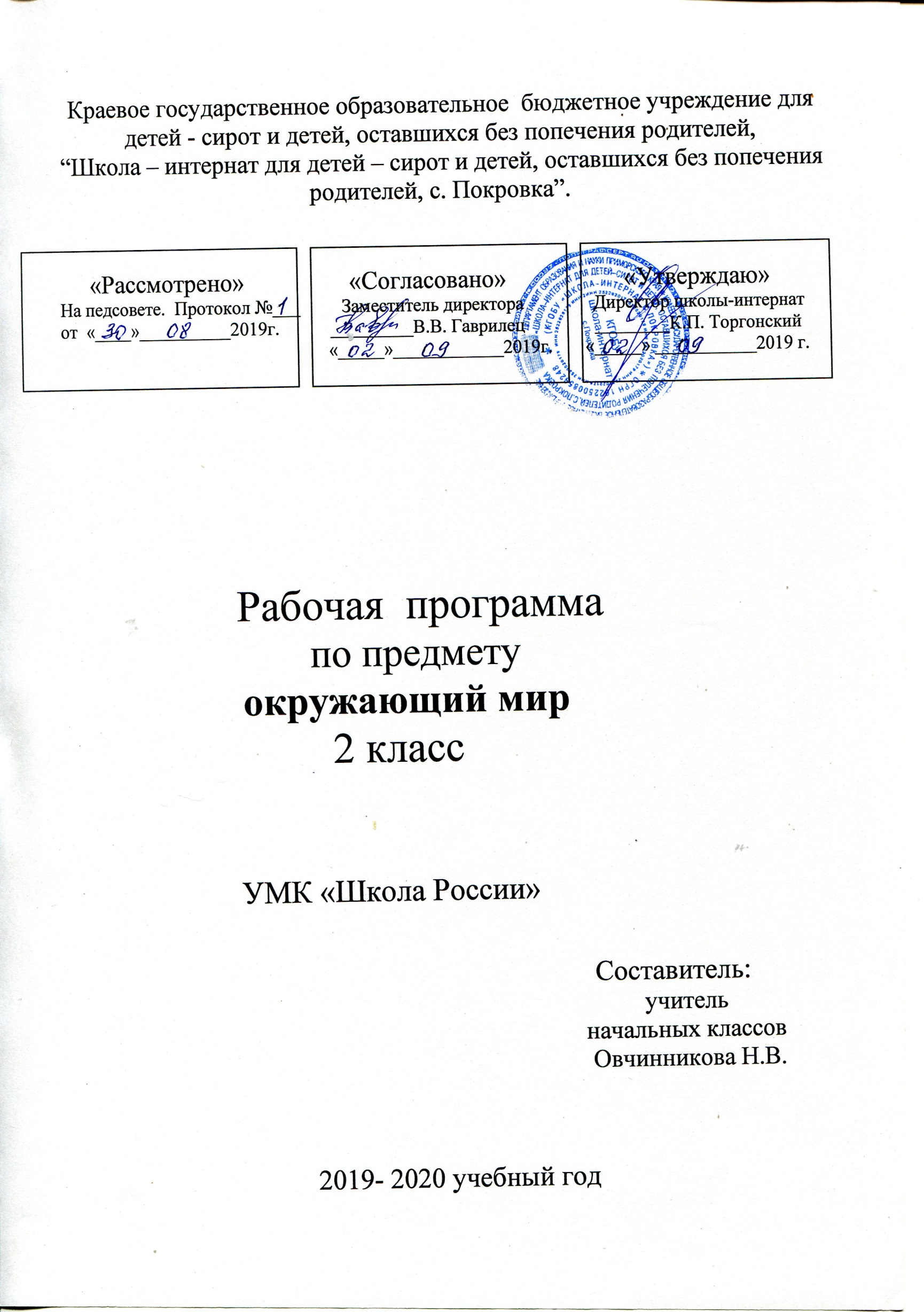                                                             Окружающий мир Рабочая программа  составлена в соответствии с требованиями Федерального   государственного образовательного стандарта начального общего образования, составленной на основании примерной программы и авторской программы А.А. Плешакова «Окружающий мир» (М.: Просвещение, 2011г.); учебного план краевого государственного бюджетного  общеобразовательного учреждения  «Школа – интернат для детей- сирот и детей, оставшихся без попечения родителей, с. Покровка» и утвержденного на заседании педагогического совета школы.Специфика курса «Окружающий мир» состоит в том, что он, имея ярко выраженный интегративный характер, соединяет в равной мере природоведческие, обществоведческие, исторические знания и даёт обучающемуся материал естественных и социально-гуманитарных наук, необходимый для целостного и системного видения мира в его важнейших взаимосвязях.Цель изучения предмета:1) формирование целостной картины мира и осознание места в нём человека на основе единства рационально-научного познания и эмоционально-ценностного осмысления ребёнком личного опыта общения с людьми и природой;2)духовно-нравственное развитие и воспитание личности гражданина России в условиях культурного и конфессионального многообразия российского общества.Задачи:1) формирование уважительного отношения к семье, населённому пункту, региону, в котором проживают дети, к России, её природе и культуре, истории и современной жизни;2) осознание ребёнком ценности, целостности и многообразия окружающего мира, своего места в нём;3) формирование модели безопасного поведения в условиях повседневной жизни и в различных опасных и чрезвычайных ситуациях;4) формирование психологической культуры и компетенции для обеспечения эффективного и безопасного взаимодействия в социуме.                          МЕСТО УЧЕБНОГО  КУРСА В УЧЕБНОМ ПЛАНЕ.На изучение курса «Окружающий мир» в каждом классе начальной школы отводится                           2ч в неделю.  Программа рассчитана на 270ч: 1 класс —66ч (33 учебные недели), 2, 3 и 4 классы — по 68 ч  (34 учебные недели).                        Планируемые  результаты   предмета                                   Личностные результаты:1) формирование основ российской гражданской идентичности, чувства гордости за свою Родину, российский народ и историю России, осознание своей этнической и национальной принадлежности; формирование ценностей многонационального российского общества; становление гуманистических и демократических ценностных ориентации;2) формирование целостного, социально ориентированного взгляда на мир в его органичном единстве и разнообразии природы, народов, культур и религий;3) формирование уважительного отношения к иному мнению, истории и культуре других народов;4) овладение начальными навыками адаптации в динамично изменяющемся и развивающемся мире;5) принятие и освоение социальной роли обучающегося, развитие мотивов учебной деятельности и формирование личностного смысла учения;6) развитие самостоятельности и личной ответственности за свои поступки, в том числе в информационной деятельности, на основе представлений о нравственных нормах, социальной справедливости и свободе;7) формирование эстетических потребностей, ценностей и чувств;8) развитие этических чувств, доброжелательности и эмоционально-нравственной отзывчивости, понимания и сопереживания чувствам других людей;9) развитие навыков сотрудничества со взрослыми и сверстниками в разных социальных ситуациях, умения не создавать конфликтов и находить выходы из спорных ситуаций;10) формирование установки на безопасный, здоровый образ жизни, наличие мотивации к творческому труду, работе на результат, бережному отношению к материальным и духовным ценностям.             Метапредметные результаты:1) овладение способностью принимать и сохранять цели и задачи учебной деятельности, поиска средств её осуществления;2) освоение способов решения проблем творческого и поискового характера;3) формирование умения планировать, контролировать и оценивать учебные действия в соответствии с поставленной задачей и условиями её реализации; определять наиболее эффективные способы достижения результата;4) формирование умения понимать причины успеха/неуспеха учебной деятельности и способности конструктивно действовать даже в ситуациях неуспеха;5) освоение начальных форм познавательной и личностной рефлексии; 6) использование знаково-символических средств представления информации для создания моделей изучаемых объектов и процессов, схем решения учебных и практических задач;7) активное использование речевых средств и средств информационных и коммуникационных технологий (ИКТ) для решения коммуникативных и познавательных задач;8) использование различных способов поиска (в справочных источниках и открытом учебном информационном пространстве сети Интернет), сбора, обработки, анализа, организации, передачи и интерпретации информации в соответствии с коммуникативными и познавательными задачами и технологиями учебного предмета «Окружающий мир»;9) овладение логическими действиями сравнения, анализа, синтеза, обобщения, классификации по родовидовым признакам, установления аналогий и причинно-следственных связей, построения рассуждений, отнесения к известным понятиям;10) готовность слушать собеседника и вести диалог; готовность признавать возможность существования различных точек зрения и права каждого иметь свою; излагать своё мнение и аргументировать свою точку зрения и оценку событий;11) определение общей цели и путей её достижения; умение договариваться о распределении функций и ролей в совместной деятельности; осуществлять взаимный контроль в совместной деятельности, адекватно оценивать собственное поведение и поведение окружающих;12) овладение начальными сведениями о сущности и особенностях объектов, процессов и явлений действительности (природных, социальных, культурных, технических и др.) в соответствии с содержанием учебного предмета «Окружающий мир»; 13) овладение базовыми предметными и межпредметными понятиями, отражающими существенные связи и отношения между объектами и процессами;14) умение работать в материальной и информационной среде начального общего образования (в том числе с учебными моделями) в соответствии с содержанием учебного предмета «Окружающий мир»             Предметные результаты:1)усвоение первоначальных сведений о сущности и особенностях объектов, процессов и явлений, характерных для природной и социальной действительности (в пределах изученного);2)владение базовым понятийным аппаратом (доступным для осознания младшим школьником), необходимым для дальнейшего образования в области естественнонаучных и социальных дисциплин;3)умение наблюдать, исследовать явления окружающего мира, выделять характерные особенности природных объектов, описывать и характеризовать факты и события культуры, истории общества.Тематическое планирование составлено в соответствии с первым (исходным) вариантом Примерной программы начального общего образования, разработанной на основе Концепции стандарта второго поколения.Базовый вариант тематического планирования не только обеспечивает достаточную для продолжения образования предметную подготовку, но и расширяет представления обучающихся об отношениях и закономерностях окружающего мира.                    ЦЕННОСТНЫЕ ОРИЕНТИРЫ СОДЕРЖАНИЯ УЧЕБНОГО  КУРСА.• Природа как одна из важнейших основ здоровой и гармоничной жизни человека и общества.• Культура как процесс и результат человеческой жизнедеятельности во всём многообразии её форм.• Наука как часть культуры, отражающая человеческое стремление к истине, к познанию закономерностей окружающего мира природы и социума.• Человечество как многообразие народов, культур, религий. в Международное сотрудничество как основа мира на Земле.• Патриотизм как одно из проявлений духовной зрелости человека, выражающейся в любви к России, народу, малой родине, в осознанном желании служить Отечеству.• Семья как основа духовно-нравственного развития и воспитания личности, залог преемственности культурно-ценностных традиций народов России от поколения к поколению и жизнеспособности российского общества.• Труд и творчество как отличительные черты духовно и нравственно развитой личности.• Здоровый образ жизни в единстве составляющих: здоровье физическое, психическое, духовно- и социально-нравственное.• Нравственный выбор и ответственность человека в отношении к природе, историко-культурному наследию, к самому себе и окружающим                                            Содержание курсаГде мы живем? (4 ч)Родна страна. Город и село. Природа и рукотворный мир. Наш адрес в мире.Природа (20 ч)Неживая и живая природа. Явления природы. Что такое погода. В гости к осени. Звездное небо. Заглянем в кладовые земли. Про воздух и про воду. Какие бывают растения. Какие бывают животные. Невидимые нити. Дикорастущие и культурные растения. Дикие и домашние животные. Комнатные растения. Животные живого уголка. Про кошек и собак. Красная книга.Жизнь города и села (10 ч)Что такое экономика. Из чего что сделано. Как построить дом. Какой бывает транспорт. Культура и образование. Все профессии важны. В гости к зиме.Здоровье и безопасность (9 ч)Строение тела человека. Если хочешь быть здоров. Берегись автомобиля! Школа пешехода. Домашние опасности. Пожар. На воде и в лесу. Опасные незнакомцы.Общение (7 ч)Наша дружная семья. В школе. Правила вежливости. Ты и твои друзья. Мы – зрители и пассажиры.Путешествия (18 ч)Посмотри вокруг. Ориентирование на местности. Формы земной поверхности. Водные богатства. В гости к весне. Россия на карте. Путешествие по Москве. Московский Кремль. Город на Неве. Путешествие по Оке. Путешествие по планете. Путешествие по материкам. Страны мира. Впереди                                            Учебно-методическое обеспечение реализации учебной программыУчебники: Окружающий мир. 2 класс. Учебник для общеобразовательных учреждений с приложением на электронном носителе. В 2 ч. Ч.1 /А. А. Плешаков.-3-е изд. – М.: Просвещение, 2012. – 143 с.: ил. – (Школа России).Окружающий мир. 2 класс. Учебник для общеобразовательных учреждений с приложением на электронном носителе. В 2 ч. Ч.2 /А. А. Плешаков.-3-е изд. – М.: Просвещение, 2012. – 143 с.: ил. – (Школа России).Дополнительные материалы:Плешаков А.А. Окружающий мир. Рабочая тетрадь 2 класс. Пособие для учащихся общеобразовательных учреждений. В 2 ч. Ч 1.-М.: Просвещение, 2012.Плешаков А.А. Окружающий мир. Рабочая тетрадь 2 класс. Пособие для учащихся общеобразовательных учреждений. В 2 ч. Ч 2.-М.: Просвещение, 2012.Максимова Т.Н. Поурочные разработки по предмету «Окружающий мир»: 2 класс: к учебному комплекту  А.А. Плешакова «Окружающий мир: 2 класс. – М.: Издательство «Москва. «ВАКО»», 2012. – 3334, [2] c . (Серия «Учебно-методический комплект»).Плешаков А.А. Окружающий мир. Тесты.. 2 класс. .-М.: Просвещение, 2012.Оборудование классаУченические столы с комплектом стульев,стол учительский – 2 шт Классная доска магнитнаяшкафы для хранения учебников, дидактических материалов, пособий, учебного оборудования. Календарно-тематическое планированиеКалендарно - ТЕМАТИЧЕСКОЕ ПЛАНИРОВАНИЕ УРОКОВ ОКРУЖАЮЩЕГО МИРАРазделыКол-во по программеКол-во по рабочей программеХарактеристика деятельности обучающихсяХарактеристика деятельности обучающихсяРаздел «Где мы живем?»4 часа4 часа- Понимать учебные задачи раздела и данного урока, стремиться их выполнить;- различать государственные символы России (герб, флаг, гимн), отличать герб, флаг России от гербов, и флагов других стран; исполнять гимн России; - анализировать информацию учебника приводить примеры народов России, различать национальные языки и государственный язык России;- работать со взрослыми: извлекать из различных источников сведения о символах России;- формулировать выводы из изученного материала, - оценивать свои достижения на уроке.- сравнивать город и село;- рассказывать о своём доме по плану;- формулировать выводы;- распределять обязанности по выполнению проекта;- собирать информацию о выдающихся земляках;- проводить презентацию с демонстрацией фотографий;- Различать объекты природы и  предметы рукотворного мира; работать в паре и группе; - классифицировать объекты окружающего мира;- Выполнять тестовые задания учебника;- оценивать свои достижения и достижения учащихся.- Понимать учебные задачи раздела и данного урока, стремиться их выполнить;- различать государственные символы России (герб, флаг, гимн), отличать герб, флаг России от гербов, и флагов других стран; исполнять гимн России; - анализировать информацию учебника приводить примеры народов России, различать национальные языки и государственный язык России;- работать со взрослыми: извлекать из различных источников сведения о символах России;- формулировать выводы из изученного материала, - оценивать свои достижения на уроке.- сравнивать город и село;- рассказывать о своём доме по плану;- формулировать выводы;- распределять обязанности по выполнению проекта;- собирать информацию о выдающихся земляках;- проводить презентацию с демонстрацией фотографий;- Различать объекты природы и  предметы рукотворного мира; работать в паре и группе; - классифицировать объекты окружающего мира;- Выполнять тестовые задания учебника;- оценивать свои достижения и достижения учащихся.Раздел «Природа» 2020- Понимать учебные задачи раздела и данного урока, стремиться их выполнить;- классифицировать объекты природы по существенным признакам;- различать объекты неживой и живой природы;- работать в паре: обсуждать свои выводы, осуществлять самопроверку;- устанавливать связи между живой и неживой природой;различать объекты и явления природы;-приводить примеры явлений неживой и живой природы, сезонных явлений;-рассказывать (по наблюдениям) о сезонных явлениях в жизни дерева;- практическая работа: знакомиться с устройством термометра, проводить опыты, измерять температуру воздуха, воды, тела человека и фиксировать результаты измерений.- Наблюдать и описывать состояние погоды за окном класса;- характеризовать погоду как сочетание температуры воздуха, облачности, осадков, ветра;- сопоставлять научные и народные предсказания погоды;- работать со взрослыми: вести наблюдения за погодой, составить сборник народных примет своего народа.- Наблюдать изменения в неживой и живой природе, устанавливать взаимозависимость между ними;- определять природные объекты с помощью атласа-определителя;- Работать в группе: знакомиться по учебнику с осенними изменениями в неживой и живой природе;- рассказывать об осенних явлениях в неживой и живой природе родного края (на основе наблюдений);- сопоставлять картины осени на иллюстрациях учебника с теми наблюдениями, которые были сделаны во время экскурсии;- Находить на рисунке знакомые созвездия;- сопоставлять иллюстрацию с описанием созвездия;- моделировать созвездия Орион, Лебедь, Кассиопея;- находить информацию о созвездиях в дополнительной литературе,Интернете; - осуществлять самопроверку.- Практическая работа: исследовать с помощью лупы состав гранита, рассматривать образцы полевого шпата, кварца и слюды;- различать горные породы и минералы;- работать в паре: готовить краткие сообщения о горных породах и минералах;- Рассказывать о значении воздуха и воды для растений, животных и человека;- работать в паре: анализировать схемы, показывающие источники загрязнения воздуха и воды;- описывать эстетическое воздействие созерцания неба и водных просторов на человека;- наблюдать небо за окном и рассказывать о нём.- находить информацию об охране воздуха и воды родного края.-Устанавливать по схеме различия между группами растений;-работать в паре: называть и классифицировать растения, осуществлять самопроверку;- приводить примеры деревьев, кустарников, трав своего края;- определять растения с помощью атласа-определителя;- оценивать эстетическое воздействие растений на человека.- Работать в паре: соотносить группы животных и их существенные признаки;- работать в группе: знакомиться с разнообразием животных, находить в рассказах новую информацию о них, выступать с сообщением;- сравнивать животных (лягушек и жаб) на основании материала книги - Устанавливать взаимосвязи в природе;- моделировать изучаемые взаимосвязи;- выявлять роль человека в сохранении или нарушении этих взаимосвязей;- Сравнивать и различать дикорастущие и культурные растения;- классифицировать культурные растения по определённым признакам;- находить информацию о растениях; - Сравнивать и различать диких и домашних животных;- приводить примеры диких и домашних животных, моделировать значение домашних животных для человека;- рассказывать о значении домашних животных и уходе за ними.- Узнавать комнатные растения на рисунках, осуществлять самопроверку;- определять с помощью атласа-определителя комнатные растения своего класса;- оценивать роль комнатных растений для физического и психического здоровья человека.- Рассказывать о животных живого уголка и уходе за ними;- рассказывать о своём отношении к животным живого уголка, объяснять их роль в создании благоприятной психологической атмосферы;- осваивать приёмы содержания животных живого уголка в соответствии с инструкциями.- Определять породы кошек и собак;- обсуждать роль кошки и собаки в хозяйстве человека и создании благоприят. психологической атмосферы в доме;- объяснять необходимость ответственного отношения к домашнему питомцу.- Выявлять причины исчезновения  изучаемых растений и животных;- предлагать и обсуждать меры по их охране;- использовать тексты учебника для подготовки собственного рассказа о Красной книге;- подготовить с помощью дополнительной литературы, Интернета сообщение о растении или животном из Красной книги России (по своему выбору).- Анализировать факторы, угрожающие живой природе, рассказывать о них;- знакомиться с Правилами друзей природы и экологическими знаками;- предлагать аналогичные правила;- распределять обязанности по выполнению проекта;- извлекать информацию из различных источников;- составлять собственную Красную книгу;- презентовать Красную книгу.- Выполнять тестовые задания учебника;- оценивать правильность / неправильность предложенных ответов;- формировать адекватную самооценку в соответствии с набранными баллами.- Понимать учебные задачи раздела и данного урока, стремиться их выполнить;- классифицировать объекты природы по существенным признакам;- различать объекты неживой и живой природы;- работать в паре: обсуждать свои выводы, осуществлять самопроверку;- устанавливать связи между живой и неживой природой;различать объекты и явления природы;-приводить примеры явлений неживой и живой природы, сезонных явлений;-рассказывать (по наблюдениям) о сезонных явлениях в жизни дерева;- практическая работа: знакомиться с устройством термометра, проводить опыты, измерять температуру воздуха, воды, тела человека и фиксировать результаты измерений.- Наблюдать и описывать состояние погоды за окном класса;- характеризовать погоду как сочетание температуры воздуха, облачности, осадков, ветра;- сопоставлять научные и народные предсказания погоды;- работать со взрослыми: вести наблюдения за погодой, составить сборник народных примет своего народа.- Наблюдать изменения в неживой и живой природе, устанавливать взаимозависимость между ними;- определять природные объекты с помощью атласа-определителя;- Работать в группе: знакомиться по учебнику с осенними изменениями в неживой и живой природе;- рассказывать об осенних явлениях в неживой и живой природе родного края (на основе наблюдений);- сопоставлять картины осени на иллюстрациях учебника с теми наблюдениями, которые были сделаны во время экскурсии;- Находить на рисунке знакомые созвездия;- сопоставлять иллюстрацию с описанием созвездия;- моделировать созвездия Орион, Лебедь, Кассиопея;- находить информацию о созвездиях в дополнительной литературе,Интернете; - осуществлять самопроверку.- Практическая работа: исследовать с помощью лупы состав гранита, рассматривать образцы полевого шпата, кварца и слюды;- различать горные породы и минералы;- работать в паре: готовить краткие сообщения о горных породах и минералах;- Рассказывать о значении воздуха и воды для растений, животных и человека;- работать в паре: анализировать схемы, показывающие источники загрязнения воздуха и воды;- описывать эстетическое воздействие созерцания неба и водных просторов на человека;- наблюдать небо за окном и рассказывать о нём.- находить информацию об охране воздуха и воды родного края.-Устанавливать по схеме различия между группами растений;-работать в паре: называть и классифицировать растения, осуществлять самопроверку;- приводить примеры деревьев, кустарников, трав своего края;- определять растения с помощью атласа-определителя;- оценивать эстетическое воздействие растений на человека.- Работать в паре: соотносить группы животных и их существенные признаки;- работать в группе: знакомиться с разнообразием животных, находить в рассказах новую информацию о них, выступать с сообщением;- сравнивать животных (лягушек и жаб) на основании материала книги - Устанавливать взаимосвязи в природе;- моделировать изучаемые взаимосвязи;- выявлять роль человека в сохранении или нарушении этих взаимосвязей;- Сравнивать и различать дикорастущие и культурные растения;- классифицировать культурные растения по определённым признакам;- находить информацию о растениях; - Сравнивать и различать диких и домашних животных;- приводить примеры диких и домашних животных, моделировать значение домашних животных для человека;- рассказывать о значении домашних животных и уходе за ними.- Узнавать комнатные растения на рисунках, осуществлять самопроверку;- определять с помощью атласа-определителя комнатные растения своего класса;- оценивать роль комнатных растений для физического и психического здоровья человека.- Рассказывать о животных живого уголка и уходе за ними;- рассказывать о своём отношении к животным живого уголка, объяснять их роль в создании благоприятной психологической атмосферы;- осваивать приёмы содержания животных живого уголка в соответствии с инструкциями.- Определять породы кошек и собак;- обсуждать роль кошки и собаки в хозяйстве человека и создании благоприят. психологической атмосферы в доме;- объяснять необходимость ответственного отношения к домашнему питомцу.- Выявлять причины исчезновения  изучаемых растений и животных;- предлагать и обсуждать меры по их охране;- использовать тексты учебника для подготовки собственного рассказа о Красной книге;- подготовить с помощью дополнительной литературы, Интернета сообщение о растении или животном из Красной книги России (по своему выбору).- Анализировать факторы, угрожающие живой природе, рассказывать о них;- знакомиться с Правилами друзей природы и экологическими знаками;- предлагать аналогичные правила;- распределять обязанности по выполнению проекта;- извлекать информацию из различных источников;- составлять собственную Красную книгу;- презентовать Красную книгу.- Выполнять тестовые задания учебника;- оценивать правильность / неправильность предложенных ответов;- формировать адекватную самооценку в соответствии с набранными баллами.Раздел «Жизнь города и села» 1010- Рассказывать об отраслях экономики по предложенному плану, анализировать взаимосвязи отраслей экономики при производстве определённых продуктов;- моделировать взаимосвязи отраслей экономики самостоятельно предложенным способом;- Классифицировать предметы по характеру материала;- прослеживать производственные цепочки, моделировать их,  приводить примеры использования природных материалов для производства изделий.- Рассказывать о строительстве городского и сельского домов (по своим наблюдениям);- сравнивать технологию возведения многоэтажного городского дома и одноэтажного сельского;- рассказывать о строительных объектах в своём селе;- предлагать вопросы к тексту.- Классифицировать средства транспорта;- узнавать транспорт служб экстренного вызова;- запомнить номера телефонов экстренного вызова 01, 02, 03.- Различать учреждения культуры и образования;- приводить примеры учреждений культуры и образования, в том числе в своём регионе;- Рассказывать о труде людей известных детям профессий, о профессиях своих родителей и старших членов семьи;- определять названия профессий по характеру деятельности;- обсуждать роль людей различных профессий в нашей жизни;- распределять обязанности по подготовке проекта;- интервьюировать респондентов об особенностях их профессий.- Выполнять тестовые задания учебника;- оценивать правильность / неправильность предложенных ответов;- оценивать бережное или потребительское отношение к природе;- формировать адекватную самооценку в соответствии с набранными баллами- Наблюдать над зимними погодными явлениями;- исследовать пласт снега, чтобы пронаблюдать его состояние в зависимости от чередования оттепелей, снегопадов и морозов;- распознавать осыпавшиеся на снег плоды и семена растений, следы животных;- наблюдать за поведением зимующих птиц.- Обобщать наблюдения над зимними природными явлениями, проведёнными во время экскурсий;- формулировать правила безопасного поведения на улице зимой, вести наблюдения в природе и фиксировать их в «Научном дневнике».- Выступать с подготовленными сообщениями, иллюстрировать их наглядными материалами;- обсуждать выступления учащихся;- оценивать свои достижения и достижения других учащихся.- Рассказывать об отраслях экономики по предложенному плану, анализировать взаимосвязи отраслей экономики при производстве определённых продуктов;- моделировать взаимосвязи отраслей экономики самостоятельно предложенным способом;- Классифицировать предметы по характеру материала;- прослеживать производственные цепочки, моделировать их,  приводить примеры использования природных материалов для производства изделий.- Рассказывать о строительстве городского и сельского домов (по своим наблюдениям);- сравнивать технологию возведения многоэтажного городского дома и одноэтажного сельского;- рассказывать о строительных объектах в своём селе;- предлагать вопросы к тексту.- Классифицировать средства транспорта;- узнавать транспорт служб экстренного вызова;- запомнить номера телефонов экстренного вызова 01, 02, 03.- Различать учреждения культуры и образования;- приводить примеры учреждений культуры и образования, в том числе в своём регионе;- Рассказывать о труде людей известных детям профессий, о профессиях своих родителей и старших членов семьи;- определять названия профессий по характеру деятельности;- обсуждать роль людей различных профессий в нашей жизни;- распределять обязанности по подготовке проекта;- интервьюировать респондентов об особенностях их профессий.- Выполнять тестовые задания учебника;- оценивать правильность / неправильность предложенных ответов;- оценивать бережное или потребительское отношение к природе;- формировать адекватную самооценку в соответствии с набранными баллами- Наблюдать над зимними погодными явлениями;- исследовать пласт снега, чтобы пронаблюдать его состояние в зависимости от чередования оттепелей, снегопадов и морозов;- распознавать осыпавшиеся на снег плоды и семена растений, следы животных;- наблюдать за поведением зимующих птиц.- Обобщать наблюдения над зимними природными явлениями, проведёнными во время экскурсий;- формулировать правила безопасного поведения на улице зимой, вести наблюдения в природе и фиксировать их в «Научном дневнике».- Выступать с подготовленными сообщениями, иллюстрировать их наглядными материалами;- обсуждать выступления учащихся;- оценивать свои достижения и достижения других учащихся.Раздел «Здоровье и безопасность» 999- Называть и показывать внешние части тела человека;- определять на муляже положение внутренних органов человека;- моделировать внутреннее строение тела человека.- Рассказывать о своём режиме дня;- составлять рациональный режим дня школьника;- обсуждать сбалансированное питание школьника;- различать продукты растительного и животного происхождения;- формулировать правила личной гигиены и соблюдать их.- Моделировать сигналы светофоров;- характеризовать свои действия как пешехода при различных сигналах;- соотносить изображения и названия дорожных знаков;- формулировать правила движения по загородной дороге.- Формулировать правила безопасности на основе прочитанных рассказов;- учиться соблюдать изученные правила безопасности под руководством учителя или инструктора ДПС.- Объяснять потенциальную опасность бытовых предметов и ситуаций;- формулировать правила безопасного поведения в быту;-узнавать правила по предложенным в учебнике знакам;- сравнивать свои знаки с представленными в учебнике.- Характеризовать пожароопасные предметы;- запомнить правила предупреждения пожара;- моделировать вызов пожарной охраны по обычному и мобильному телефону;- рассказывать о назначении предметов противопожарной безопасности;- находить в Интернете информацию о работе пожарных, готовить сообщение.- Характеризовать потенциальные опасности пребывания у воды и в лесу;- запомнить правила поведения во время купания;- различать съедобные и ядовитые грибы;- находить нужную информацию в книге «Зелёные страницы»;- определять с помощью атласа-определителя жалящих насекомых.- Характеризовать потенциальные опасности при контактах с незнакомыми людьми;- предлагать и обсуждать варианты поведения в подобных ситуациях;- моделировать звонок по телефону в полицию и МЧС;- моделировать правила поведения в ходе ролевых игр.- Выполнять тестовые задания учебника;- оценивать правильность / неправильность предложенных ответов;- оценивать бережное или потребительское отношение к природе;- формировать адекватную самооценку в соответствии с набранными баллами- Называть и показывать внешние части тела человека;- определять на муляже положение внутренних органов человека;- моделировать внутреннее строение тела человека.- Рассказывать о своём режиме дня;- составлять рациональный режим дня школьника;- обсуждать сбалансированное питание школьника;- различать продукты растительного и животного происхождения;- формулировать правила личной гигиены и соблюдать их.- Моделировать сигналы светофоров;- характеризовать свои действия как пешехода при различных сигналах;- соотносить изображения и названия дорожных знаков;- формулировать правила движения по загородной дороге.- Формулировать правила безопасности на основе прочитанных рассказов;- учиться соблюдать изученные правила безопасности под руководством учителя или инструктора ДПС.- Объяснять потенциальную опасность бытовых предметов и ситуаций;- формулировать правила безопасного поведения в быту;-узнавать правила по предложенным в учебнике знакам;- сравнивать свои знаки с представленными в учебнике.- Характеризовать пожароопасные предметы;- запомнить правила предупреждения пожара;- моделировать вызов пожарной охраны по обычному и мобильному телефону;- рассказывать о назначении предметов противопожарной безопасности;- находить в Интернете информацию о работе пожарных, готовить сообщение.- Характеризовать потенциальные опасности пребывания у воды и в лесу;- запомнить правила поведения во время купания;- различать съедобные и ядовитые грибы;- находить нужную информацию в книге «Зелёные страницы»;- определять с помощью атласа-определителя жалящих насекомых.- Характеризовать потенциальные опасности при контактах с незнакомыми людьми;- предлагать и обсуждать варианты поведения в подобных ситуациях;- моделировать звонок по телефону в полицию и МЧС;- моделировать правила поведения в ходе ролевых игр.- Выполнять тестовые задания учебника;- оценивать правильность / неправильность предложенных ответов;- оценивать бережное или потребительское отношение к природе;- формировать адекватную самооценку в соответствии с набранными балламиРаздел «Общение» 77- Рассказывать по рисункам и фотографиям учебника о семейных взаимоотношениях, о семейной атмосфере, общих занятиях;- формулировать понятие «культура общения»;- обсуждать роль семейных традиций для укрепления семьи;- моделировать ситуации семейного чтения, семейных обедов.- Интервьюировать родителей о представителях старшего поколения, их  именах, отчествах, фамилиях;- отбирать фотографии из семейного архива;- составлять родословное древо семьи;- презентовать свой проект.- Рассказывать о своём школьном коллективе, совместных мероприятиях в классе, школе;- обсуждать вопрос о культуре общения в школе;- формулировать правила общения с одноклассниками и взрослыми в стенах школы и вне её;- оценивать с нравственных позиций формы поведения;- моделировать различные ситуации общения на уроке и переменах.- Обсуждать, какие формулы вежливости имеются в русском языке и как они применяются в различных ситуациях общения;- формулировать привила поведения в общественном транспорте и в общении мальчика с девочкой, мужчины с женщиной;- моделировать ситуации общения в различных ситуациях.- Обсуждать морально-этические аспекты дружбы на примере пословиц народов России;-обсуждать проблему подарка в день рождения друга;- обсуждать правила поведения за столом;- формулировать правила этикета в гостях.- Обсуждать правила поведения в театре (кинотеатре) и формулировать их;- обсуждать правила поведения в общественном транспорте и формулировать их на основе иллюстраций учебника.- Выполнять тестовые задания учебника;- оценивать правильность / неправильность предложенных ответов;- оценивать бережное или потребительское отношение к природе;- формировать адекватную самооценку в соответствии с набранными баллами- Рассказывать по рисункам и фотографиям учебника о семейных взаимоотношениях, о семейной атмосфере, общих занятиях;- формулировать понятие «культура общения»;- обсуждать роль семейных традиций для укрепления семьи;- моделировать ситуации семейного чтения, семейных обедов.- Интервьюировать родителей о представителях старшего поколения, их  именах, отчествах, фамилиях;- отбирать фотографии из семейного архива;- составлять родословное древо семьи;- презентовать свой проект.- Рассказывать о своём школьном коллективе, совместных мероприятиях в классе, школе;- обсуждать вопрос о культуре общения в школе;- формулировать правила общения с одноклассниками и взрослыми в стенах школы и вне её;- оценивать с нравственных позиций формы поведения;- моделировать различные ситуации общения на уроке и переменах.- Обсуждать, какие формулы вежливости имеются в русском языке и как они применяются в различных ситуациях общения;- формулировать привила поведения в общественном транспорте и в общении мальчика с девочкой, мужчины с женщиной;- моделировать ситуации общения в различных ситуациях.- Обсуждать морально-этические аспекты дружбы на примере пословиц народов России;-обсуждать проблему подарка в день рождения друга;- обсуждать правила поведения за столом;- формулировать правила этикета в гостях.- Обсуждать правила поведения в театре (кинотеатре) и формулировать их;- обсуждать правила поведения в общественном транспорте и формулировать их на основе иллюстраций учебника.- Выполнять тестовые задания учебника;- оценивать правильность / неправильность предложенных ответов;- оценивать бережное или потребительское отношение к природе;- формировать адекватную самооценку в соответствии с набранными балламиРаздел «Путешествия» 1818- Сравнивать фотографии в учебнике, находить линию горизонта; - различать стороны горизонта, обозначать их на схеме; - анализировать текст учебника; - формулировать вывод о форме Земли.- Находить ориентиры на рисунке учебника, по дороге от дома до школы, в своём селе;- знакомиться с устройством компаса и правилами работы ; - осваивать приёмы ориентирования по компасу; - знакомиться со способами ориентирования по солнцу, по местным природным признакам.- Формулировать выводы из изученного материала, отвечать на итоговые вопросы и оценивать свои достижения на уроке. - Сопоставлять фотографии равнины и гор для выявления существенных признаков этих форм земной поверхности; - анализировать цветовое обозначение равнин и гор на глобусе; - сравнивать по схеме холм и гору; - характеризовать поверхность своего края- Различать водоёмы естественного и искусственного происхождения, узнавать их по описанию;-анализировать схему частей реки; - на основе наблюдений рассказывать о водных богатствах своего края; - обсуждать эстетическое воздействие моря на человека;- составлять фото-рассказ на тему «Красота моря». - Наблюдать за состоянием погоды, таянием снега, появлением зелени, цветением растений, появлением первых птиц и т. д., используя при этом атлас-определитель «От земли до неба»; - формулировать выводы о весенних явлениях природы, воздействии пробуждения природы на человека. - Рассказывать о своих весенних наблюдениях в природе родного края; - знакомиться с изменениями в неживой и живой природе весной;- моделировать взаимосвязи весенних явлений в неживой и живой природе;- наблюдать весенние явления в природе и фиксировать свои наблюдения в рабочей тетради.- Сравнивать изображение России на глобусе и карте;- соотносить пейзажи России на фотографиях с местоположением их на физической карте России;- осваивать приёмы чтения карты;- учиться правильно показывать объекты на настенной карте.- Распределять обязанности по выполнению проекта;- в дополнительных источниках находить сведения  об истории и достопримечательностях избранного для исследования города; - составлять презентацию своего исследования; - презентовать свои проекты.- Находить Москву на карте России;- знакомиться с планом Москвы; - описывать достопримечательности по фотографиям;- отличать герб Москвы от гербов других городов; - совершить виртуальную экскурсию по Москве с помощью Интернета. - Обсуждать значение Московского Кремля для каждого жителя России;- находить на фотографии достопримечательности Кремля; - находить сведения об истории Кремля, готовить сообщение. - Находить Санкт-Петербург на карте России;- знакомиться с планом Санкт-Петербурга;- описывать достопримечательности по фотографиям;- отличать герб Санкт-Петербурга  от гербов других городов; - совершить виртуальную экскурсию по Санкт-Петербургу  с помощью Интернета. - Сравнивать глобус и карту мира;- находить, называть и показывать на глобусе и карте мира океаны и материки;- соотносить фотографии, сделанные на разных материках, с местоположением этих районов на карте мира.- Находить материки на карте мира;- знакомиться с особенностями материков с помощью учебника и других источников информации;- готовить сообщения и выступать с ними перед классом.- Сравнивать физическую и политическую карты мира;- находить и показывать на политической карте мира территорию Россию и других стран;- определять, каким странам принадлежат представленные флаги;- распределять обязанности по выполнению проекта;- готовить сообщения о выбранных странах;- подбирать фотографии достопримечательностей- Определять цветущие летом травы, насекомых и других животных с помощью атласа-определителя;- приводить примеры летних явлений в неживой и живой природе;- рассказывать о красоте животных по своим наблюдениям;-за лето подготовить фото-рассказ по темам «Красота лета», «Красота животных».- Выполнять тестовые задания учебника;- оценивать правильность / неправильность предложенных ответов;- оценивать бережное или потребительское отношение к природе;- формировать адекватную самооценку в соответствии с набранными баллами- Выступать с подготовленными сообщениями, -иллюстрировать их наглядными материалами;- обсуждать выступления учащихся;- оценивать свои достижения и достижения других учащихся.- Сравнивать фотографии в учебнике, находить линию горизонта; - различать стороны горизонта, обозначать их на схеме; - анализировать текст учебника; - формулировать вывод о форме Земли.- Находить ориентиры на рисунке учебника, по дороге от дома до школы, в своём селе;- знакомиться с устройством компаса и правилами работы ; - осваивать приёмы ориентирования по компасу; - знакомиться со способами ориентирования по солнцу, по местным природным признакам.- Формулировать выводы из изученного материала, отвечать на итоговые вопросы и оценивать свои достижения на уроке. - Сопоставлять фотографии равнины и гор для выявления существенных признаков этих форм земной поверхности; - анализировать цветовое обозначение равнин и гор на глобусе; - сравнивать по схеме холм и гору; - характеризовать поверхность своего края- Различать водоёмы естественного и искусственного происхождения, узнавать их по описанию;-анализировать схему частей реки; - на основе наблюдений рассказывать о водных богатствах своего края; - обсуждать эстетическое воздействие моря на человека;- составлять фото-рассказ на тему «Красота моря». - Наблюдать за состоянием погоды, таянием снега, появлением зелени, цветением растений, появлением первых птиц и т. д., используя при этом атлас-определитель «От земли до неба»; - формулировать выводы о весенних явлениях природы, воздействии пробуждения природы на человека. - Рассказывать о своих весенних наблюдениях в природе родного края; - знакомиться с изменениями в неживой и живой природе весной;- моделировать взаимосвязи весенних явлений в неживой и живой природе;- наблюдать весенние явления в природе и фиксировать свои наблюдения в рабочей тетради.- Сравнивать изображение России на глобусе и карте;- соотносить пейзажи России на фотографиях с местоположением их на физической карте России;- осваивать приёмы чтения карты;- учиться правильно показывать объекты на настенной карте.- Распределять обязанности по выполнению проекта;- в дополнительных источниках находить сведения  об истории и достопримечательностях избранного для исследования города; - составлять презентацию своего исследования; - презентовать свои проекты.- Находить Москву на карте России;- знакомиться с планом Москвы; - описывать достопримечательности по фотографиям;- отличать герб Москвы от гербов других городов; - совершить виртуальную экскурсию по Москве с помощью Интернета. - Обсуждать значение Московского Кремля для каждого жителя России;- находить на фотографии достопримечательности Кремля; - находить сведения об истории Кремля, готовить сообщение. - Находить Санкт-Петербург на карте России;- знакомиться с планом Санкт-Петербурга;- описывать достопримечательности по фотографиям;- отличать герб Санкт-Петербурга  от гербов других городов; - совершить виртуальную экскурсию по Санкт-Петербургу  с помощью Интернета. - Сравнивать глобус и карту мира;- находить, называть и показывать на глобусе и карте мира океаны и материки;- соотносить фотографии, сделанные на разных материках, с местоположением этих районов на карте мира.- Находить материки на карте мира;- знакомиться с особенностями материков с помощью учебника и других источников информации;- готовить сообщения и выступать с ними перед классом.- Сравнивать физическую и политическую карты мира;- находить и показывать на политической карте мира территорию Россию и других стран;- определять, каким странам принадлежат представленные флаги;- распределять обязанности по выполнению проекта;- готовить сообщения о выбранных странах;- подбирать фотографии достопримечательностей- Определять цветущие летом травы, насекомых и других животных с помощью атласа-определителя;- приводить примеры летних явлений в неживой и живой природе;- рассказывать о красоте животных по своим наблюдениям;-за лето подготовить фото-рассказ по темам «Красота лета», «Красота животных».- Выполнять тестовые задания учебника;- оценивать правильность / неправильность предложенных ответов;- оценивать бережное или потребительское отношение к природе;- формировать адекватную самооценку в соответствии с набранными баллами- Выступать с подготовленными сообщениями, -иллюстрировать их наглядными материалами;- обсуждать выступления учащихся;- оценивать свои достижения и достижения других учащихся.№ Тема урокаТип урокаКол-вочасовПланируемые результаты (предметные)Планируемые результаты (предметные)Планируемые результаты (предметные)Планируемые результаты (предметные)Планируемые результаты (предметные)Планируемые результаты (предметные)Дата№ Тема урокаТип урокаКол-вочасовПредметныеЛичностные МетопредметныеМетопредметныеМетопредметныеМетопредметныеДата№ Тема урокаТип урокаКол-вочасовПредметныеЛичностные Познавательные УУДКоммуникативные УУДРегулятивные УУДРегулятивные УУДДатаГДЕ МЫ ЖИВЁМ (4 Ч)ГДЕ МЫ ЖИВЁМ (4 Ч)ГДЕ МЫ ЖИВЁМ (4 Ч)ГДЕ МЫ ЖИВЁМ (4 Ч)ГДЕ МЫ ЖИВЁМ (4 Ч)ГДЕ МЫ ЖИВЁМ (4 Ч)ГДЕ МЫ ЖИВЁМ (4 Ч)ГДЕ МЫ ЖИВЁМ (4 Ч)ГДЕ МЫ ЖИВЁМ (4 Ч)ГДЕ МЫ ЖИВЁМ (4 Ч)1.Родная страна.Урок - игра1 часРоссия – многонациональное государство. Знакомство с государственной символикой (герб, флаг, гимн)Формирование мотива, реализующего потребность в социально-значимой и социально оцениваемой деятельности. Развитие готовности к сотрудничеству и дружбе.Умение осознанно и произвольно строить речевые высказывания.Умение слушать и вступать в диалог.Волевая саморегуляция как способность к волевому усилию.Различать допустимые и недопустимые формы поведения.2.Город и село. Проект «Родной город»Проектная деятельност1 часДать представление о жизни города и села; воспитывать любовь к родному краю; подготовить к выполнению проекта.Развитие готовности к сотрудничеству.Подведение под понятие – распознавание объектов, выделение существенных признаков  и их синтез.Понимание возможности разных оснований для оценки одного и того же предмета.Умение корректировать, вносить свои изменения в способ  действия, в случае расхождения с эталоном.3.Природе и рукотворный мир.Урок  введения новых знаний1часФормировать представление о том, что такое природа; учить различать объекты природы и предметы рукотворного мира; классифицировать их.Формирование адекватной и позитивной самооценки.Умение рассма-тривать,сранив-ать, классифи-цировать,струк-турировать.Сотрудничество в поиске информации.Умение высказывать своё предположение на основе работы с иллюстрацией.4.Проверим себя и оценим свои достижения по разделу «Где мы живём»Урок –обобще-ние, 1 часПроверить знания и умения учащихся; формировать умение адекватно оценивать свои достижения.Формирование мотива, реали-зующего потреб-ность в социально-значимой и социально-оцениваемой деятельности; потребности в учении.Умение осознанно и произвольно строить речевое высказывание.Умение аргу-ментировать своё предло-жение.Убеждать и уступать.Целеполагание как постановка учебной задачи на основе соотнесения того, что уже известно и усвоено учащимися и того, что ещё не известно.ПРИРОДА (20 Ч)ПРИРОДА (20 Ч)ПРИРОДА (20 Ч)ПРИРОДА (20 Ч)ПРИРОДА (20 Ч)ПРИРОДА (20 Ч)ПРИРОДА (20 Ч)ПРИРОДА (20 Ч)ПРИРОДА (20 Ч)ПРИРОДА (20 Ч)5.Неживая и живая 
природаУрок  введения новых знаний1часПознакомить с новым разделом; формировать первоначальные представления о живой и неживой природе; на конкретных примерах раскрыть связи между неживой и живой природой.Развитие готовности к сотрудничеству.Подведение под понятие – распознавание объектов, выделение существенных признаков  и их синтез.Умение аргументировать своё предложение, убеждать и уступать.Умение корректировать, вносить свои изменения в способ  действия, в случае расхождения с эталоном.Умение корректировать, вносить свои изменения в способ  действия, в случае расхождения с эталоном.6.Явления 
природыУрок  введения новых знаний1часПознакомить с явлениями живой и неживой природы, различными видами термометров и правилами пользования ими; научить измерять и записывать температуру воздуха.Формирование мотива, реализующего потребность в социально-значимой и социально-оцениваемой деятельности; потребности в учении.Поиск и выделение необходимой информации. Умение осознанно и произвольно строить речевое высказываниеУмение слушать и вступать в диалог. Развитие готовности к сотрудничеству.Прогнозирование результатов.Прогнозирование результатов.7.Что такое погодаУрок  введения новых знаний1часДать общее представление о погоде; познакомить с условными метеорологическими знаками для обозначения погодных явлений, а также с народными и научными предсказаниями погоды.Формирование адекватной и позитивной самооценки.Поиск и выделение нужной информации. Формирование универсального логического действия - синтезаПонимание возможности различных позиций и точек зрения на какой-либо предмет и вопрос.Умение договариваться, находить общее решение.Планирование и контроль в форме сличения способа действия и его результата с заданным эталоном с целью обнаружения отклонений и отличий.Планирование и контроль в форме сличения способа действия и его результата с заданным эталоном с целью обнаружения отклонений и отличий.8.В гости к осени (экскурсия)Урок - экскурсия1 часПознакомить с осенними изменениями в природе; расширять знания о растительном и животном мире; воспитывать бережное отношение к природе.Формирование мотива, реализующего потребность в социально-значимой и социально-оцениваемой деятельности; потребности в учении.Ориентация в своей системе знаний: в учебнике на развороте, в оглавлении, в словаре.Понимание возможности различных позиций и точек зрения на какой-либо вопрос или предмет.  Умение находить общее решение.Умение корректировать, т.е. вносить изменения в способ действия, в случае расхождения с эталоном. Прогнозирование результата.Умение корректировать, т.е. вносить изменения в способ действия, в случае расхождения с эталоном. Прогнозирование результата.9.В гости к осениУрок  введения новых знаний1часДать представление о характерных признаках осени в неживой природе; расширять знания об осенних изменениях в жизни растений, насекомых и птиц; показать связь между живой и неживой природой.Формирование адекватной и позитивной самооценки.Умение рассматривать, сравнивать, классифицировать, структурировать.Сотрудничество в поиске информации.Умение высказывать своё предположение на основе работы с иллюстрацией.Умение высказывать своё предположение на основе работы с иллюстрацией.10.Звёздное небоУрок  введения новых знаний1часРасширить представление о звёздах и созвездиях.Формирование мотива, реализующего потребность в социально-значимой и социально-оцениваемой деятельности; потребности в учении.Определение и формулирование цели деятельности на уроке с помощью учителя.Умение слушать и вступать в диалог. Развитие готовности к сотрудничеству.Волевая саморегуляция. Оценка качества и уровня усвоения материала.Волевая саморегуляция. Оценка качества и уровня усвоения материала.11.Заглянем в кладовые Земли.Урок  введения новых знаний1часПознакомить с горными породами  и минералами; различать составные части гранита. Формирование мотива, реализующего потребность в социально-значимой и социально-оцениваемой деятельности; потребности в учении.Умение осознанно и произвольно строить речевое высказывание.Умение аргументировать своё предложение. Убеждать и уступать.Целеполагание как постановка учебной задачи на основе соотнесения того, что уже известно и усвоено учащимися и того, что ещё не известно.Целеполагание как постановка учебной задачи на основе соотнесения того, что уже известно и усвоено учащимися и того, что ещё не известно.12.Про воздух…Урок  введения новых знаний1часПознакомить с одним из главных богатств природы – воздухом; показать значение воздуха для растений, животных и человека; воспитывать бережное отношение к природе.Формирование мотива, реализующего потребность в социально-значимой и социально-оцениваемой деятельности; потребности в учении.Подведение под понятие – распознавание объектов, выделение существенных признаков и их синтез. Умение рассматривать, сравнивать, классифицировать, структурировать.Понимание возможности разных оснований для оценки одного и того же предмета.Понимание возможности различных точек зрения на какой либо вопрос или предмет.Постановка учебной задачи. Волевая саморегуляция. Готовность к преодолению трудностей.Постановка учебной задачи. Волевая саморегуляция. Готовность к преодолению трудностей.13.…И про водуУрок  введения новых знаний1часПознакомить с одним из главных богатств природы – водой; показать значение воды для растений, животных и человека; воспитывать бережное отношение к природе.Формирование мотива, реализующего потребность в социально-значимой и социально-оцениваемой деятельности; потребности в учении.Подведение под понятие – распознавание объектов, выделение существенных признаков и их синтез. Умение рассматривать, сравнивать, классифицировать, структурировать.Понимание возможности разных оснований для оценки одного и того же предмета.Понимание возможности различных точек зрения на какой либо вопрос или предмет.Постановка учебной задачи. Волевая саморегуляция. Готовность к преодолению трудностей.Постановка учебной задачи. Волевая саморегуляция. Готовность к преодолению трудностей.14.Какие бывают растенияУрок  введения новых знаний1часФормировать представление о многообразии растений, умение группировать их (деревья, кустарники, травы, лиственные и хвойные растения); познакомить с некоторыми конкретными представителями каждой группы, встречающимися в родном крае; учить распознавать их.Формирование адекватной и объективной самооценки.Анализ объектов. Умение классифицировать, структурировать знания.Сотрудничество в поиске информации.Целеполагание как постановка учебной задачи на основе соотнесения того, что уже известно и усвоено учащимися и того, что ещё не известно.Целеполагание как постановка учебной задачи на основе соотнесения того, что уже известно и усвоено учащимися и того, что ещё не известно.15.Какие бывают животныеУрок  рефлексия1часОбобщить знания о животных; научить разделять животных на группы (птицы, рыбы, звери, насекомые); показать зависимость строения животных от их образа жизни.Формирование мотива, реализующего потребность в социально-значимой и социально-оцениваемой деятельности; потребности в учении.Поиск и выделение необходимой информации.  Классификация объектов. Умение осознанно и произвольно строить своё предложение.Умелое оформление своих мыслей в устной и письменной речи.Умение работать по предложенному учителем плану.Умение работать по предложенному учителем плану.16.Невидимые нитиУрок  введения новых знаний, 1часСистематизировать и расширять представления об экологических  связях между живой и неживой природой, внутри живой природы, между природой и человеком.Установление связи между целью учебной деятельности и её мотивом. Формирование ценности «любовь» к природе.Подведение под понятие – распознавание объектов, выделение существенных признаков и их синтез.Сотрудничество в поиске информации.Постановка учебной задачи. Волевая саморегуляция.Постановка учебной задачи. Волевая саморегуляция.17.Дикорастущие и культурные растенияУрок введения новых знаний,1 часФормировать понятие «дикорастущие растения», «культурные растения»; показать разнообразие культурных растений, раскрыть их значение для человека.Ценностно-смысловая ориентация учащихся. Формирование адекватной и позитивной самооценки.Умение рассматривать, сравнивать, классифицировать, структурировать знания.Умение слушать и вступать в диалог.Планирование и контроль в форме сличения способа действия и его результата с заданным эталоном с целью обнаружения отклонений и отличий.Планирование и контроль в форме сличения способа действия и его результата с заданным эталоном с целью обнаружения отклонений и отличий.18.Дикие и домашние животныеУрок введения новых знаний, 1 часДать представление о диких и домашних животных, их сходстве и различиях; показать разнообразие домашних животных, их значение для человека.Формирование мотива, реализующего потребность в социально-значимой и социально-оцениваемой деятельности.Поиск и выделение необходимой информации. Классификация объектов.Знаково-символическое моделирование.Умение аргументировать своё предложение. Сотрудничество в поиске информации.Целеполагание как постановка учебной задачи на основе соотнесения того, что уже известно и усвоено учащимися и того, что ещё не известно.Целеполагание как постановка учебной задачи на основе соотнесения того, что уже известно и усвоено учащимися и того, что ещё не известно.19.Комнатные растения.Урок  введения новых знаний,1 часПознакомить с комнатными растениями; показать их роль в жизни человека; рассказать о правилах ухода за комнатными растениями.Формирование мотива, реализующего потребность в социально-значимой и социально-оцениваемой деятельности; потребности в учении.Определение и формулирование цели деятельности на уроке с помощью учителя.Умение слушать и вступать в диалог. Развитие готовности к сотрудничеству.Волевая саморегуляция. Оценка качества и уровня усвоения материала.Волевая саморегуляция. Оценка качества и уровня усвоения материала.20.Животные живого уголка.Урок введения новых знаний, 1 часПознакомить с обитателями живого уголка, с правилами ухода за этими животными.Формирование адекватной и позитивной самооценки. Ценностно-смысловая ориентация учащихся.Поиск и выделение необходимой информации. Умение осознанно и произвольно строить речевое предложение.Умение аргументировать своё предложение.Целеполагание как постановка учебной задачи на основе соотнесения того, что уже известно и усвоено учащимися и того, что ещё не известно.Целеполагание как постановка учебной задачи на основе соотнесения того, что уже известно и усвоено учащимися и того, что ещё не известно.21.Про кошек и собакУрок введения новых знаний, 1 часПознакомить с некоторыми породами кошек и собак, а также их ролью в жизни человека; воспитывать любовь к животным, ответственность за них, бережное отношение к ним.Формирование адекватной и позитивной самооценки. Ценностно-смысловая ориентация учащихся.Поиск и выделение необходимой информации. Умение осознанно и произвольно строить речевое предложение.Умение аргументировать своё предложение.Целеполагание как постановка учебной задачи на основе соотнесения того, что уже известно и усвоено учащимися и того, что ещё не известно.Целеполагание как постановка учебной задачи на основе соотнесения того, что уже известно и усвоено учащимися и того, что ещё не известно.20.1122.Красная книга.Урок введения новых знаний, 1 часПознакомить с мерами по сохранению и увеличению численности редких растений и животных; рассказать о Красной книге; расширить и углубить знания о редких животных и растениях родного края; воспитывать бережное отношение к природе.Установление связи между целью учебной деятельности и её мотивом. Формирование ценности «любовь» к природе.Подведение под понятие – распознавание объектов, выделение существенных признаков и их синтез.Сотрудничество в поиске информации.Постановка учебной задачи. Волевая саморегуляция.Постановка учебной задачи. Волевая саморегуляция.21.1123.Будь природе другом. Проект «Красная книга, или возьмём под защиту».Проектная деятельность1 часОбобщить представления о факторах, угрожающих живой природе; учить уважительному отношению к живым организмам; сформулировать важнейшие правила поведения в природе, направленные на её сбережения (правила друзей природы); подготовить к выполнению проекта.Осознание ответственности человека за благосостояние общества, развитие доброжелательности, доверия и внимательности к людям, готовности к сотрудничеству и дружбе, оказанию помощи тем, кто в ней нуждаетсяПоиск и выделение нужной информации. Понимание возможности разных оснований для оценки одного и того же предмета.Волевая саморегуляция. Оценка качества и уровня усвоения материала.Волевая саморегуляция. Оценка качества и уровня усвоения материала.27.1124.Проверим себя и оценим свои достижения по разделу «Природа».Урок –обобще-ние, 1 часПроверить знания и умения учащихся; формировать умение адекватно оценивать свои достижения.Формирование мотива, реализующего потребность в социально-значимой и социально-оцениваемой деятельности.Поиск и выделение необходимой информации. Нахождение ответов на вопросы, используя учебник.Оформление своей мысли в устной и письменной речи.Постановка учебной задачи. Волевая саморегуляция. Оценка качества и уровня усвоения материала.Постановка учебной задачи. Волевая саморегуляция. Оценка качества и уровня усвоения материала.28.11ЖИЗНЬ ГОРОДА И СЕЛА (10 Ч)ЖИЗНЬ ГОРОДА И СЕЛА (10 Ч)ЖИЗНЬ ГОРОДА И СЕЛА (10 Ч)ЖИЗНЬ ГОРОДА И СЕЛА (10 Ч)ЖИЗНЬ ГОРОДА И СЕЛА (10 Ч)ЖИЗНЬ ГОРОДА И СЕЛА (10 Ч)ЖИЗНЬ ГОРОДА И СЕЛА (10 Ч)ЖИЗНЬ ГОРОДА И СЕЛА (10 Ч)ЖИЗНЬ ГОРОДА И СЕЛА (10 Ч)ЖИЗНЬ ГОРОДА И СЕЛА (10 Ч)25.Что такое экономикаУрок введения новых знаний,  1 часПознакомить с целями и задачами раздела, с понятием «экономика»; выделить отдельные части (отрасли) экономики и показать взаимосвязь этих частей; познакомить с важнейшими предприятиями своего города.Осознание ответственности человека за благосостояние общества, развитие доброжелательности, доверия и внимательности к людям, готовности к сотрудничеству и дружбе, оказанию помощи тем, кто в ней нуждаетсяПоиск и выделение нужной информации. Установление связи между целью учебной деятельности и её мотивом.Сотрудничество в поиске информации.Целеполагание как постановка учебной задачи на основе соотнесения того, что уже известно и усвоено учащимися и того, что ещё не известно.Целеполагание как постановка учебной задачи на основе соотнесения того, что уже известно и усвоено учащимися и того, что ещё не известно.4.1226.Из чего что сделаноУрок введения новых знаний, 1 часПознакомить с природными материалами, из которых сделаны различные предметы; формировать элементарные представления о некоторых производственных процессах, начиная с добычи сырья в природе и кончая получением готового продукта; воспитывать бережное отношение к природным богатствам.Формирование мотива, реализующего потребность в социально-значимой и социально-оцениваемой деятельности.Использование знаково-символических средств, в том числе схем и моделей. Ориентация на разнообразие способов решения поставленных задач.Формирование собственного мнения и позиции. Умение договариваться и приходить к общему решению.Принятие и сохранение учебной задачи. Планирование своих действий с учетом данных задач. Проявление познавательной инициативы в учебном сотрудничестве.Принятие и сохранение учебной задачи. Планирование своих действий с учетом данных задач. Проявление познавательной инициативы в учебном сотрудничестве.5.1227.Как построить домУрок введения новых знаний, 1 часДать представление о технологии строительства городского и сельского домов; познакомить с видами строительной техники и материалов.Формирование мотива, реализующего потребность в социально-значимой и социально-оцениваемой деятельности.Поиск и выделение необходимой информации. Умение осознанно и произвольно строить свое предложение.Умение аргументировать своё предложение, убеждать и уступать. Умение договариваться, находить общее решение.Волевая саморегуляция. Оценка качества и уровня усвоения материала.Волевая саморегуляция. Оценка качества и уровня усвоения материала.11/1228.Какой бывает транспортУрок введения новых знаний, 1 часОбобщить знания о видах транспорта; дать первоначальное представление об истории его развития.Формирование устойчивой учебно-познавательной мотивации учения. Умение осознанно и произвольно строить своё предложение. Умение осуществлять выбор наиболее эффективных способов решения практических задач.Умение контролировать действия партнёра. Учёт разных мнений и стремление к координации различных позиций в сотрудничестве.Принятие и сохранение учебной задачи. Проявление познавательной инициативы в учебном сотрудничестве.Принятие и сохранение учебной задачи. Проявление познавательной инициативы в учебном сотрудничестве.12/1229.Культура и образование.Урок введения новых знаний, 1 часДать представление о культурных и образовательных учреждениях; познакомить с первым музеем России – Кунсткамерой. Формирование мотива, реализующего потребность в социально-значимой и социально-оцениваемой деятельности.Поиск и выделение необходимой информации. Умение осознанно и произвольно строить речевое высказывание.Умение слушать и вступать в диалог. Понимание различных точек зрения на один и тот же вопрос или предмет.Формирование адекватной оценки правильности выполнения действий и внесение необходимых корректив.Формирование адекватной оценки правильности выполнения действий и внесение необходимых корректив.30.Все профессии важны. Проект «Профессии».Проектная деятельность1 часОбогатить знания о разнообразии профессий, их роли в экономике и жизни людей; воспитывать уважительное и доброе отношение к людям разных профессий; начать подготовку к выполнению проекта.Формирование мотива, реализующего потребность в социально-значимой и социально-оцениваемой деятельности.Подведение под понятие на основе распознавания объектов, выделения существенных признаков и их синтеза.Сотрудничество в поиске информации.Волевая саморегуляция. Прогнозирование результата.Волевая саморегуляция. Прогнозирование результата.31.В гости к зиме (экскурсия).Урок - экскурсия 1 часПровести наблюдения за зимними изменениями в неживой и живой природе; систематизировать и обогатить знания о природных связях; воспитывать любовь к природе.Формирование мотива, реализующего потребность в социально-значимой и социально-оцениваемой деятельности.Поиск и выделение необходимой информации. Классификация объектов.Знаково-символическое моделирование.Умение аргументировать своё предложение. Сотрудничество в поиске информации.Целеполагание как постановка учебной задачи на основе соотнесения того, что уже известно и усвоено учащимися и того, что ещё не известно.Целеполагание как постановка учебной задачи на основе соотнесения того, что уже известно и усвоено учащимися и того, что ещё не известно.32.В гости к зимеУрок введения новых знаний1 часОбобщить наблюдения за зимними изменениями в неживой и живой природе; раскрыть связи между живой и неживой природой.Установление связи между целью учебной деятельности и её мотивом. Подведение под понятие – распознавание объектов, выделение существенных признаков и их синтез.Сотрудничество в поиске информации.Постановка учебной задачи. Волевая саморегуляция.Постановка учебной задачи. Волевая саморегуляция.33.Проверим себя и оценим свои достижения по разделу «Жизнь города и села».Урок –обобще-ние 1 часПроверить знания и умения учащихся; формировать умение адекватно оценивать свои достижения.Формирование адекватной и позитивной самооценки. Ценностно-смысловая ориентация учащихся.Поиск и выделение необходимой информации. Умение осознанно и произвольно строить речевое предложение.Умение аргументировать своё предложение.Целеполагание как постановка учебной задачи на основе соотнесения того, что уже известно и усвоено учащимися и того, что ещё не известно.Целеполагание как постановка учебной задачи на основе соотнесения того, что уже известно и усвоено учащимися и того, что ещё не известно.34.Презентация проектов «Родной город», «Красная книга, или Возьмём под защиту», «Профессии».Урок – презентация1 часФормировать умения представлять результаты проектной деятельности, адекватно оценивать свои достижения.Формирование адекватной и позитивной самооценки. Ценностно-смысловая ориентация учащихся.Поиск и выделение необходимой информации. Умение осознанно и произвольно строить речевое предложение.Умение аргументировать своё предложение.Целеполагание как постановка учебной задачи на основе соотнесения того, что уже известно и усвоено учащимися и того, что ещё не известно.Целеполагание как постановка учебной задачи на основе соотнесения того, что уже известно и усвоено учащимися и того, что ещё не известно.ЗДОРОВЬЕ И БЕЗОПАСНОСТЬ (9 Ч)ЗДОРОВЬЕ И БЕЗОПАСНОСТЬ (9 Ч)ЗДОРОВЬЕ И БЕЗОПАСНОСТЬ (9 Ч)ЗДОРОВЬЕ И БЕЗОПАСНОСТЬ (9 Ч)ЗДОРОВЬЕ И БЕЗОПАСНОСТЬ (9 Ч)ЗДОРОВЬЕ И БЕЗОПАСНОСТЬ (9 Ч)ЗДОРОВЬЕ И БЕЗОПАСНОСТЬ (9 Ч)ЗДОРОВЬЕ И БЕЗОПАСНОСТЬ (9 Ч)ЗДОРОВЬЕ И БЕЗОПАСНОСТЬ (9 Ч)ЗДОРОВЬЕ И БЕЗОПАСНОСТЬ (9 Ч)35.Строение тела человека.Урок введения новых знаний1 часПознакомить с целями и задачами раздела; ввести понятие «внешнее» и «внутреннее строение тела человека»; познакомить с частями и внутренними органами человека; дать первоначальное представление о работе внутренних органов.Формирование адекватной и позитивной самооценки. Ценностно-смысловая ориентация учащихся.Поиск и выделение необходимой информации. Умение осознанно и произвольно строить речевое предложение.Умение аргументировать своё предложение.Целеполагание как постановка учебной задачи на основе соотнесения того, что уже известно и усвоено учащимися и того, что ещё не известно.Целеполагание как постановка учебной задачи на основе соотнесения того, что уже известно и усвоено учащимися и того, что ещё не известно.36Если хочешь быть здоров.Урок введения новых знаний1 часФормировать представление о здоровье как одной из главных ценностей человеческой жизни; выделить признаки здорового состояния человека; познакомить с правилами, помогающими сохранить собственное здоровье на долгие годы.Формирование установки на здоровый и безопасный образ жизни. Формирование мотива, реализующего потребность в социально-значимой и социально-оцениваемой деятельности.Поиск и выделение необходимой информации. Нахождение ответов на вопросы, используя учебник.Оформление своей мысли в устной и письменной речи.Постановка учебной задачи. Волевая саморегуляция. Постановка учебной задачи. Волевая саморегуляция. 37.Берегись автомобиля!Урок введения новых знаний, 1 часУчить безопасному поведению на улицах и дорогах; уточнить и закрепить знания правил перехода улицы, дорожных знаков, сигналов светофора.Формирование установки на здоровый и безопасный образ жизни. Поиск и выделение необходимой информации. Нахождение ответов на вопросы, используя учебник.Оформление своей мысли в устной и письменной речи.Постановка учебной задачи. Волевая саморегуляция. Постановка учебной задачи. Волевая саморегуляция. 38Школа пешехода.Урок – игра1 часУчить использовать на практике полученные знания.Формирование установки на здоровый и безопасный образ жизни. Поиск и выделение необходимой информации. Нахождение ответов на вопросы, используя учебник.Планирование учебного сотрудничества с учителем и сверстниками.Постановка учебной задачи. Волевая саморегуляция. Постановка учебной задачи. Волевая саморегуляция. 39.Домашние опасностиУрок  введения новых знаний 1 часПознакомить с опасностями, которые могут подстерегать дома;  изучить правила безопасности, которые нужно соблюдать в быту; формировать мотивы к безопасному поведению в доме.Установление связи между целью учебной деятельности и её мотивом.Нравственно-этическая ориентация.Самостоятельное выделение и формулирование познавательной цели. Структурирование знаний.Планирование учебного сотрудничества с учителем и сверстниками.Выделение и осознание учащимися того, что уже усвоено и что ещё нужно усвоить, осознание качества и уровня усвоения.Выделение и осознание учащимися того, что уже усвоено и что ещё нужно усвоить, осознание качества и уровня усвоения.40.Пожар!Урок введения новых знаний1 часПознакомить с причинами возникновения пожара; формировать навыки правильного поведения в экстремальных ситуациях.Формирование установки на здоровый и безопасный образ жизни. Поиск и выделение необходимой информации. Нахождение ответов на вопросы, используя учебник.Оформление своей мысли в устной и письменной речи.Постановка учебной задачи. Волевая саморегуляция. Постановка учебной задачи. Волевая саморегуляция. 41.На воде и в лесу.Урок введения новых знаний1 часОбъяснить, какие опасности могут подстерегать в лесу и на водоёмах; закрепить знания о съедобных и несъедобных грибах и ягодах; учить правилам поведения на воде, в лесу.Установление связи между целью учебной деятельности и её мотивом.Нравственно-этическая ориентация.Самостоятельное выделение и формулирование познавательной цели. Структурирование знаний.Планирование учебного сотрудничества с учителем и сверстникамиВыделение и осознание учащимися того, что уже усвоено и что ещё нужно усвоить, осознание качества и уровня усвоения.Выделение и осознание учащимися того, что уже усвоено и что ещё нужно усвоить, осознание качества и уровня усвоения.42.Опасные незнакомцы.Урок введения новых знаний1 часПознакомить с опасностями, которые могут подстерегать при общении с незнакомыми людьми; учить правильно действовать при встрече с незнакомцем.Формирование мотива, реализующего потребность в социально значимой и социально оцениваемой деятельности.Умение осознанно и произвольно строить речевое предложение.Сотрудничество в поиске информации. Умение аргументировать своё предложение, убеждать и уступать.Целеполагание как постановка учебной задачи на основе соотнесения того, что уже известно и усвоено учащимися и того, что ещё не известно.Целеполагание как постановка учебной задачи на основе соотнесения того, что уже известно и усвоено учащимися и того, что ещё не известно.43.Проверим себя и оценим свои достижения по разделу «Здоровье и безопасность»Урок обобще-ние1 часПроверить знания и умения учащихся; формировать умение адекватно оценивать свои достижения.Формирование адекватной и позитивной самооценки. Ценностно-смысловая ориентация учащихся.Поиск и выделение необходимой информации. Умение осознанно и произвольно строить речевое предложение.Умение аргументировать своё предложение.Целеполагание как постановка учебной задачи на основе соотнесения того, что уже известно и усвоено учащимися и того, что ещё не известно.Целеполагание как постановка учебной задачи на основе соотнесения того, что уже известно и усвоено учащимися и того, что ещё не известно.ОБЩЕНИЕ (7 Ч)ОБЩЕНИЕ (7 Ч)ОБЩЕНИЕ (7 Ч)ОБЩЕНИЕ (7 Ч)ОБЩЕНИЕ (7 Ч)ОБЩЕНИЕ (7 Ч)ОБЩЕНИЕ (7 Ч)ОБЩЕНИЕ (7 Ч)ОБЩЕНИЕ (7 Ч)ОБЩЕНИЕ (7 Ч)44.Наша дружная семья.Урок введения новых знаний, 1 часПознакомить с целями и задачами раздела; обсудить правила культуры общения в семье.Установление связи между целью учебной деятельности и её мотивом.Подведение под понятие – распознавание объектов, выделение существенных признаков  и их синтез.Умение слушать и вступать в диалог. Понимание возможности разных точек зрения на один и тот же вопрос или предмет.Прогнозирование результата.Прогнозирование результата.45.Проект «Родословная».Проектная деятельность1 часПодготовить к выполнению проекта.Формирование мотива, реализующего потребность в социально значимой и социально оцениваемой деятельности.Ориентация в своей системе знаний: отличие нового от уже известного с помощью учителя.Умение аргументировать своё предложение. Сотрудничество в поиске информации.Волевая саморегуляция. Оценка качества и уровня усвоения материала.Волевая саморегуляция. Оценка качества и уровня усвоения материала.46.В школе.Урок введения новых знаний, 1 часОбсудить, что думают учащиеся о жизни школы, класса, о роли школы в своей жизни; совместно решить, какие правила поведения следует соблюдать в школе и почему.Формирование адекватной и позитивной самооценки.Ориентация в своей системе знаний: отличие нового от уже известного с помощью учителя.Сотрудничество в поиске информации. Умение аргументировать своё предложение, убеждать и уступать.Волевая саморегуляция. Оценка качества и уровня усвоения материала.Волевая саморегуляция. Оценка качества и уровня усвоения материала.47.Правила  вежливости.Урок введения новых знаний, 1 часУчить соблюдать правила вежливости при общении со сверстниками и взрослыми, использовать основные формы приветствия, просьбы и т.д., вежливо говорить по телефону; познакомить с понятием «культура поведения»; повторить правила поведения в общественном транспорте.Установление связи между целью учебной деятельности и её мотивом.Нравственно-этическая ориентация.Подведение под понятие – распознавание объектов, выделение существенных признаков  и их синтез.Умение слушать и вступать в диалог. Понимание возможности разных точек зрения на один и тот же вопрос или предмет.Принятие и сохранение учебной задачи. Планирование своих действий с учетом данных задач. Проявление познавательной инициативы в учебном сотрудничестве.Принятие и сохранение учебной задачи. Планирование своих действий с учетом данных задач. Проявление познавательной инициативы в учебном сотрудничестве.48.Ты и твои друзья.Урок введения новых знаний  1 часФормировать умение принимать гостей, правильно вести себя в гостях, за столом.Формирование мотива, реализующего потребность в социально-значимой и социально-оцениваемой деятельности.Умение осознанно и произвольно строить речевое предложение.Умение аргументировать своё предложение, убеждать. Сотрудничество в поиске информации.Целеполагание как постановка учебной задачи на основе соотнесения того, что уже известно и усвоено учащимися и того, что ещё не известно.Целеполагание как постановка учебной задачи на основе соотнесения того, что уже известно и усвоено учащимися и того, что ещё не известно.49.Мы – зрители и пассажиры.Урок введения новых знаний  1 часПознакомить с правилами поведения в общественных местах (театр, кинотеатр, общественный транспорт).Формирование адекватной и позитивной самооценки.Ориентация в своей системе знаний: отличие нового от уже известного с помощью учителя.Сотрудничество в поиске информации. Умение аргументировать своё предложение, убеждать и уступать.Волевая саморегуляция. Оценка качества и уровня усвоения материала.Волевая саморегуляция. Оценка качества и уровня усвоения материала.50.Проверим себя и оценим свои достижения по разделу «Общение».Урок-обобщение1 часПроверить знания и умения учащихся; формировать умение адекватно оценивать свои достижения.Формирование адекватной и позитивной самооценки. Ценностно-смысловая ориентация учащихся.Поиск и выделение необходимой информации. Умение осознанно и произвольно строить речевое предложение.Умение аргументировать своё предложение.Целеполагание как постановка учебной задачи на основе соотнесения того, что уже известно и усвоено учащимися и того, что ещё не известно.Целеполагание как постановка учебной задачи на основе соотнесения того, что уже известно и усвоено учащимися и того, что ещё не известно.ПУТЕШЕСТВИЯ (18 Ч)ПУТЕШЕСТВИЯ (18 Ч)ПУТЕШЕСТВИЯ (18 Ч)ПУТЕШЕСТВИЯ (18 Ч)ПУТЕШЕСТВИЯ (18 Ч)ПУТЕШЕСТВИЯ (18 Ч)ПУТЕШЕСТВИЯ (18 Ч)ПУТЕШЕСТВИЯ (18 Ч)ПУТЕШЕСТВИЯ (18 Ч)ПУТЕШЕСТВИЯ (18 Ч)51.Посмотри вокруг…Урок введения новых знаний  1 часПознакомить с целями и задачами раздела; ввести понятия «горизонт», «линия горизонта».Формирование мотива, реализующего потребность в социально-значимой и социально-оцениваемой деятельности.Умение осознанно и произвольно строить речевое предложение.Умение слушать и вступать в диалог. Понимание возможности разных точек зрения на один и тот же вопрос или предмет.Принятие и сохранение учебной задачи. Планирование своих действий с учетом данных задач. Проявление познавательной инициативы в учебном сотрудничестве.Принятие и сохранение учебной задачи. Планирование своих действий с учетом данных задач. Проявление познавательной инициативы в учебном сотрудничестве.52,53Ориентирование на местности.Урокивведения новых знаний2 часаПознакомить с прибором для определения сторон горизонта – компасом и с приёмами ориентирования с помощью компаса.Установление связи между целью учебной деятельности и её мотивом.Умение осознанно и произвольно строить речевое высказывание.Умение слушать и вступать в диалог.Волевая саморегуляция. Оценка качества и уровня усвоения материала.Волевая саморегуляция. Оценка качества и уровня усвоения материала.54.Формы земной поверхностиУрок введения новых знаний1 часПознакомить с формами земной поверхности (равнины, горы, холмы и овраги).Установление связи между целью учебной деятельности и её мотивом.Подведение под понятие – распознавание объектов, выделение существенных признаков  и их синтез.Сотрудничество в поиске информации. Умение аргументировать своё предложение, убеждать и уступать.Принятие и сохранение учебной задачи. Планирование своих действий с учетом данных задач. Проявление познавательной инициативы в учебном сотрудничестве.Принятие и сохранение учебной задачи. Планирование своих действий с учетом данных задач. Проявление познавательной инициативы в учебном сотрудничестве.55.Водные богатства.Урок введения новых знаний1 часПознакомить с разнообразием водоёмов; научить различать части реки.Формирование ценности «любовь» к природе.Умение объяснять  с позиций общечеловеческих нравственных ценностей, почему конкретные поступки можно оценить как хорошие и плохие.Поиск и выделение нужной информации.Умение слушать и вступать в диалог. Понимание возможности разных точек зрения на один и тот же вопрос или предмет.Целеполагание как постановка учебной задачи на основе соотнесения того, что уже известно и усвоено учащимися и того, что ещё не известно.Целеполагание как постановка учебной задачи на основе соотнесения того, что уже известно и усвоено учащимися и того, что ещё не известно.56.В гости к весне (экскурсия).Урок - экскурсия1 часПровести наблюдения за весенними изменениями в природе; учить ценить красоту природы; воспитывать чувство прекрасного, любовь к природе; развивать умения наблюдать, сравнивать, делать выводы.Формирование адекватной и позитивной самооценки. Ценностно-смысловая ориентация учащихся.Умение осознанно и произвольно строить речевое предложение.Умение рассматривать, сравнивать, классифицировать, структурировать знания.Постановка учебной задачи. Преодоление трудностей. Оценка качества и  уровня усвоения материала.Постановка учебной задачи. Преодоление трудностей. Оценка качества и  уровня усвоения материала.57.В гости к весне.Урок –рефлексия1 часРассказать о весенних явлениях в живой и неживой природе.Установление связи между целью учебной деятельности и её мотивом.Ориентация в своей системе знаний: отличие нового от уже известного с помощью учителя.Умение аргументировать своё предложение, убеждать. Сотрудничество в поиске информации.Волевая саморегуляция. Оценка качества и уровня усвоения материала.Волевая саморегуляция. Оценка качества и уровня усвоения материала.58.Россия на карте.Урок введения новых знаний 1 часВвести понятие «географическая карта»; познакомить с условными знаками на карте; формировать первоначальные умения, связанные с чтением карты.Формирование моральной самооценки, ценностно-смысловая ориентация учащихся.Подведение под понятие – распознавание объектов, выделение существенных признаков  и их синтез.Сотрудничество в поиске информации. Умение аргументировать своё предложение, убеждать и уступать.Целеполагание как постановка учебной задачи на основе соотнесения того, что уже известно и усвоено учащимися и того, что ещё не известно.Целеполагание как постановка учебной задачи на основе соотнесения того, что уже известно и усвоено учащимися и того, что ещё не известно.59.Проект «Города России».Проектная деятельность 1 часПодготовить к выполнению проекта.Установление связи между целью учебной деятельности и её мотивом.Умение осознанно и произвольно строить речевое высказывание.Умение слушать и вступать в диалог.Волевая саморегуляция. Оценка качества и уровня усвоения материала.Волевая саморегуляция. Оценка качества и уровня усвоения материала.60.Путешествие по Москве.Урок введения новых знаний, 1 часПознакомить с достопримечательностями Москвы; формировать представление о плане города, первоначальные умения, связанные с чтением плана; прививать чувство любви к своей стране.Формирование мотива, реализующего потребность в социально-значимой и социально-оцениваемой деятельности.Поиск и выделение необходимой информации.Сотрудничество в поиске информации. Умение аргументировать своё предложение, убеждать и уступать.Прогнозирование результата.Прогнозирование результата.61.Московский кремльУрок введения новых знаний,  1 часПознакомить с достопримечательностями Московского Кремля; в доступной форме представить сведения из истории, связанные с Московским Кремлём и его архитектурными памятниками; воспитывать чувство любви к своей стране, гордость за неё.Формирование мотива, реализующего потребность в социально-значимой и социально-оцениваемой деятельности.Знаково-символическое моделирование. Поиск и выделение нужной информации.Умение аргументировать своё предложение, убеждать. Сотрудничество в поиске информации.Принятие и сохранение учебной задачи. Планирование своих действий с учетом данных задач. Проявление познавательной инициативы в учебном сотрудничестве.Принятие и сохранение учебной задачи. Планирование своих действий с учетом данных задач. Проявление познавательной инициативы в учебном сотрудничестве.62.Город на Неве.Урок введения новых знаний 1 часПознакомить с достопримечательностями Санкт – Петербурга, планом и гербом города, историей его основания; прививать любовь к своей стране, уважение к памятникам старины. Установление связи между целью учебной деятельности и её мотивом.Поиск и выделение необходимой информации.Умение аргументировать своё предложение. Сотрудничать в поиске информации.Целеполагание как постановка учебной задачи на основе соотнесения того, что уже известно и усвоено учащимися и того, что ещё не известно.Целеполагание как постановка учебной задачи на основе соотнесения того, что уже известно и усвоено учащимися и того, что ещё не известно.63.Путешествие по планете.Урок введения новых знаний  1 часВвести понятие «физическая карта мира»; сравнить глобус и карту; познакомить с океанами и материками Земли.Формирование мотива, реализующего потребность в социально-значимой и социально-оцениваемой деятельности.Знаково-символическое моделирование. Поиск и выделение необходимой информации.Сотрудничество в поиске информации.Волевая саморегуляция. Оценка качества и уровня усвоения материала.Волевая саморегуляция. Оценка качества и уровня усвоения материала.64.Путешествие по материкам.Урок введения новых знаний 1 часПознакомить с особенностями природы и жизни людей на разных материках, с частями света – Европой и Азией.Формирование мотива, реализующего потребность в социально-значимой и социально-оцениваемой деятельности.Умение рассматривать, сравнивать, классифицировать,  структурировать знания.Умение аргументировать своё предложение, убеждать. Сотрудничество в поиске информации.Умение корректировать, т.е. вносить изменения в способ действия в случае расхождения с эталоном. Прогнозирование результата.Умение корректировать, т.е. вносить изменения в способ действия в случае расхождения с эталоном. Прогнозирование результата.65.Страны мира. Проект «Страны мира».Проектная деятельность1 часВвести понятия «физическая» и «политическая карта мира»; познакомить с некоторыми странами мира; подготовить к выполнению проекта; воспитывать чувство гордости за Россию.Установление связи между целью учебной деятельности и её мотивом.Выбор наиболее эффективных способов решения задач. Умение структурировать знания.Сотрудничество в поиске информации. Умение аргументировать своё предложение, убеждать и уступать.Волевая саморегуляция. Оценка качества и уровня усвоения материала.Волевая саморегуляция. Оценка качества и уровня усвоения материала.66.Впереди лето.Урок введения новых знаний 1 часПознакомить с летними явлениями в природе; учить распознавать растения и насекомых.Формирование мотива, реализующего потребность в социально-значимой и социально-оцениваемой деятельности.Поиск и выделение необходимой информации.Сотрудничество в поиске информации. Умение аргументировать своё предложение, убеждать и уступать.Прогнозирование результата.Прогнозирование результата.67.Проверим себя и оценим свои достижения по разделу «Путешествия».Урок-обобщение1 часПроверить знания и умения учащихся; формировать умение адекватно оценивать свои достижения.Формирование адекватной и позитивной самооценки. Ценностно-смысловая ориентация учащихся.Поиск и выделение необходимой информации. Умение осознанно и произвольно строить речевое предложение.Умение аргументировать своё предложение.Целеполагание как постановка учебной задачи на основе соотнесения того, что уже известно и усвоено учащимися и того, что ещё не известно.Целеполагание как постановка учебной задачи на основе соотнесения того, что уже известно и усвоено учащимися и того, что ещё не известно.68.Презентация проектов «Родословная», «Города России», «Страны мира».Урок – презентация1 часФормировать умения представлять результаты проектной деятельности, адекватно оценивать свои достижения.Формирование адекватной и позитивной самооценки. Ценностно-смысловая ориентация учащихся.Поиск и выделение необходимой информации. Умение осознанно и произвольно строить речевое предложение.Умение аргументировать своё предложение.Целеполагание как постановка учебной задачи на основе соотнесения того, что уже известно и усвоено учащимися и того, что ещё не известно.Целеполагание как постановка учебной задачи на основе соотнесения того, что уже известно и усвоено учащимися и того, что ещё не известно.ИТОГО – 68 ЧИТОГО – 68 ЧИТОГО – 68 ЧИТОГО – 68 ЧИТОГО – 68 ЧИТОГО – 68 ЧИТОГО – 68 ЧИТОГО – 68 ЧИТОГО – 68 ЧИТОГО – 68 Ч№п/пТема урокаПрактические работыСтр.Дата Где мы живём? Где мы живём? Где мы живём? Где мы живём? Где мы живём? 1 Родная страна. Твой адрес в мире. Край, в котором мы живём.Уч.: 3-52Город и село. Проект «Родное село»Уч.: 6-73   4Что нас окружает? Наше отношение к окружающему.Уч.: 8-11Природа  Природа  Природа  Природа  Природа  5Живая и неживая природа.Уч.: 12-156Явления природы.Уч.: 16-177Что такое погода? Как измеряют температуру? Практическая работа № 1 «Измерение температурыУч.: 20-238В гости к осени.Экскурсия № 1Уч.: 24-259Неживая природа осенью.Уч.: 26-2710Живая природа осенью. Перелётные птицы.Уч.: 28-29РТ: 13-1411Звёздное небо.Уч.: 30-3312Заглянем в кладовые Земли.Практическая работа № 2 «Знакомство с горными породами и минералами»Уч.: 34-3713Про воздухУч.: 38-4114Вода в жизни человекаУч.: 42-4515Какие бывают растения?Практическая работа № 3 «Распознавание деревьев, кустарников и трав»Уч.: 46-4916Какие бывают животные?Уч.: 50-5317Невидимые нити в природе: взаимосвязь растительного и животного мира.Уч.: 54-6118Дикорастущие и культурные растенияПрактическая работа № 4 «Знакомство с представителями дикорастущих и культурных растений»Уч.: 62-6519Дикие и домашние животные.Уч.: 66-6920Комнатные растенияПрактическая работа № 5 «Отработка приёмов ухода за комнатными растениями»Уч.: 70-7321Животные живого уголка. Про кошек и собак.Практическая № 6 «Отработка приёмов ухода за животными живого уголка»Уч.: 74-8122Красная книга. Уч.: 82-8523Будь природе другом.Уч.: 86-9124Обобщающий урок по теме «Природа». Тест № 1 Уч.: 92-93Жизнь города и села Жизнь города и села Жизнь города и села Жизнь города и села Жизнь города и села 25Что такое экономика?Уч.: 100-10326Из чего что сделано?Уч.: 104-1092728Строительство и транспорт. Виды транспорта.Уч.:110-11729За покупками.Уч.: 118-1223031Культура и образование. Все профессии важны.Уч.: 122-12932В гости к зиме. Сезонные изменения в природе.Экскурсия № 2Уч.: 130-13333Живая природа зимой. Зимняя жизнь зверей и птиц.Уч.: 134-13734Невидимые нити в лесуУч.: 138-139Здоровье и безопасность Здоровье и безопасность Здоровье и безопасность Здоровье и безопасность Здоровье и безопасность 35Строение тела человека.Уч.: 3-936Если хочешь быть здоровУч.10-1337Поговорим о болезнях.Уч.: 14-1738Правила дорожного движения. Берегись автомобиля!Практическая работа № 7 «Отработка правил перехода улиц»Уч.: 18-25РТ: 9-1139Домашние опасностиУч.: 26-2840Пожар Уч.: 29-3141Лесные опасностиУч.: 32-3342Как нужно купаться?Уч.: 34-3543Очень подозрительный типУч.: 36-4144Обобщающий урок по теме «Здоровье и безопасность». Тест № 3Уч.: 42-43Общение Общение Общение Общение Общение 45Наша дружная семьяУч.: 44-4946В школеУч.: 50-5447Правила вежливостиУч.: 54-5748Ты и твои друзья. День рожденияПрактическая работа № 8 «Отработка основных правил этикета»Уч.: 58-6149Мы – зрители и пассажиры.Уч.: 62-6550Обобщающий урок по теме «Общение». Тест № 4Путешествия Путешествия Путешествия Путешествия Путешествия 51Посмотрите вокругУч.: 68-735253Для чего нужен компас?Практическая работа № 9 «Определение сторон горизонта по компасу»Уч.: 74-7554Формы земной поверхности. Уч.: 76-7955Водоёмы Уч.: 80-8456В гости к весне. Экскурсия № 3Уч.: 84-8957Путешествие по родной странеУч.: 90-9358Что такое карта и как её читать?Практическая работа № 10 «Освоение основных приёмов чтения карты»Уч.: 94-95РТ: 41-4359Путешествие по МосквеУч.: 96-9960Московский КремльУч.: 100-106РТ: 46-4961Город на НевеУч.: 106-11162Путешествие по планетеУч.: 112- 11563Страны мираУч.: 126-13164Путешествие в космосУч.: 132-13565Впереди летоЭкскурсия № 4Уч.: 136- 13766Обобщающий урок по теме «Путешествия». Тест № 5Уч.: 138-13967Итоговый тест № 6 за учебный год68Повторение и обобщение изученного